ПЛАСТИЛИНОВЫЙ ГОРОДОКЗадачи:Образовательные: знакомство с архитектурой, формирование умения работать с пластилином, умения уловить и передать пропорции, соотношения деталей архитектурных построек в объеме;Развивающие: развитие образного видения, умения смотреть на архитектуру с разных точек зрения, совмещать в одно целое детали; развитие творческого склада ума, воображения, ассоциативного мышления.Воспитательные: воспитание морально-волевых качеств; воспитание положительное отношение к труду.Материалы: Набор пластилина 18 цветов или 24 цветаСтекКлеенка или доска для лепкиОснова под городок: Коробка от пиццы большаяХод работы:Возьмите кусок картона или используйте специальную доску для пластилина.Разомните серый кусок пластилина и раскатайте его в длинную толстую колбаску. Положите эту колбаску посреди выбранной основы и размажьте её по ней, сформировав дорогу.При помощи белого пластилина «нарисуйте» пешеходный переход из тонких белых полосок и нанесите дорожную разметку.Выделите дорогу тонкими полосками зелёного пластилина и переходите к декору верхней части основы.Из коричневого пластилина слепите колбаску средней толщины и, приплюснув, положите её прямо рядом с дорогой. Это будет тропинка.Оставшуюся часть верхней половины залепите зелёным цветом.Используйте различные цвета, чтобы слепить здания многоквартирных домой. Расставьте их недалеко от тропинки.Используйте коричневый пластилин, чтобы сделать крыши, и чёрный, чтобы слепить небольшие окошки.Вдоль самой тропинки рассадите пластилиновые деревья.Залепите вторую половину зелёным пластилином, оставив небольшой полукруг у основания листа или доски. Его заполните голубым пластилином, превратив в озеро.Вдоль большой дороги расставьте фонари, сделанные из серого (столбы) и белого (фонари) пластилина.Вокруг озера поставьте слепленные скамейки и зелёные кустики, а само озеро наполните белыми миниатюрными лебедями.Озелените вторую половину основы, насадив много деревьев и кустов.По желанию на дорогу можно поставить пластилиновые машинки.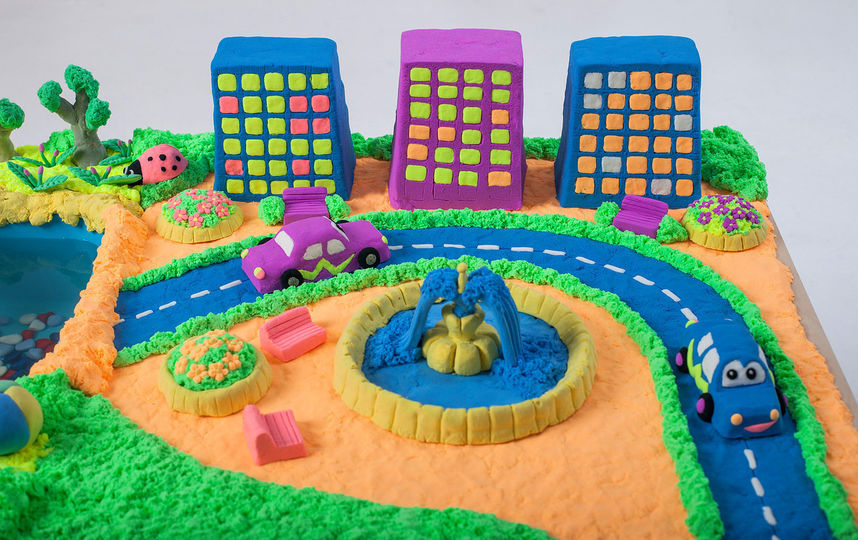 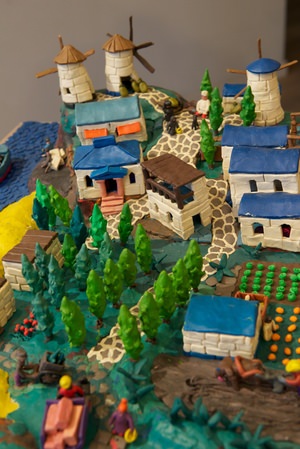 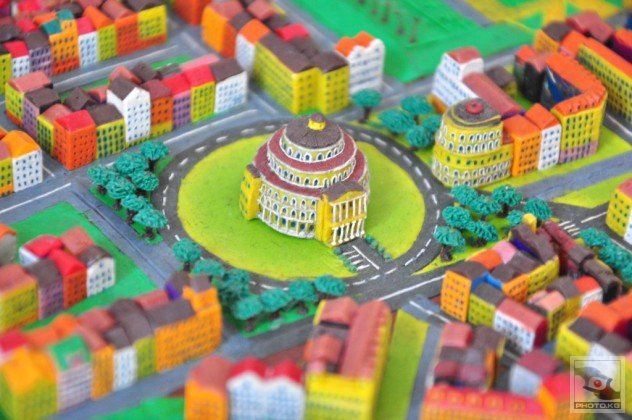 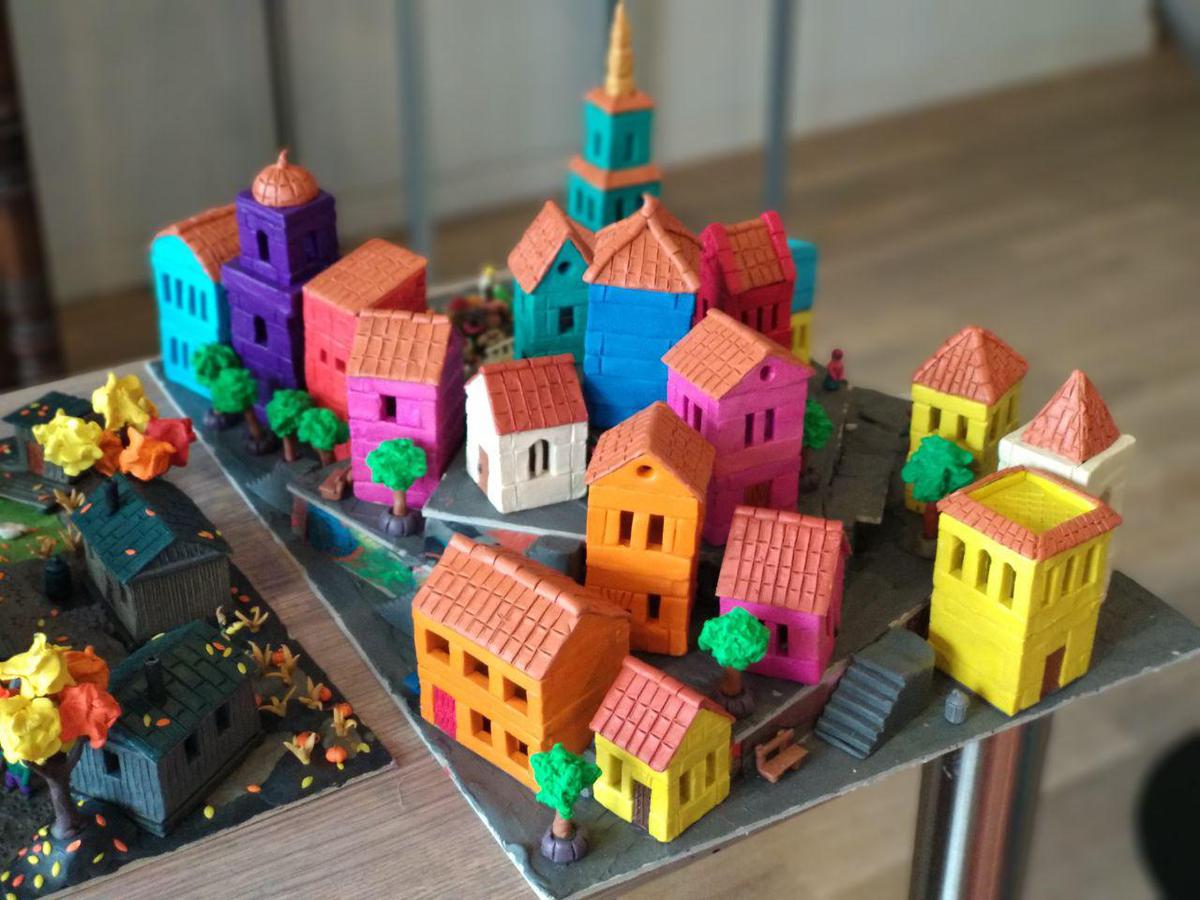 